РЕШЕНИЕПОМШУÖМот  14 декабря 2018 г. № 35/2018 – 482 О внесении изменений в решение Совета муниципального образования городского округа «Сыктывкар» от 24.09.2014 № 27/2014-398 «Об утверждении Положения об Управлении образования администрации муниципального образования городского округа «Сыктывкар»	 Руководствуясь Федеральным законом от 06.10.2003 № 131-ФЗ «Об общих принципах организации местного самоуправления в Российской Федерации», Законом Республики Коми от 02.11.2018 № 87-РЗ «О порядке и условиях осуществления ведомственного контроля за соблюдением трудового законодательства и иных нормативных правовых актов, содержащих нормы трудового права», статьей 33 Устава муниципального образования городского округа «Сыктывкар», Совет муниципального образования городского округа «Сыктывкар»РЕШИЛ:1. Внести в решение Совета муниципального образования городского округа «Сыктывкар» от 24.09.2014 № 27/2014-398 «Об утверждении Положения об Управлении образования администрации муниципального образования городского округа «Сыктывкар», следующие изменения: пункт 3.1.38.1 приложения изложить в редакции:«3.1.38.1. Соблюдение трудового законодательства и иных нормативных правовых актов, содержащих нормы трудового законодательства.».2. Настоящее решение вступает в силу со дня его официального опубликования и распространяет свое действие на правоотношения, возникшие с 13.11.2018 г.Председатель Совета МО ГО «Сыктывкар» 				       				       А.Ф. Дю СОВЕТМУНИЦИПАЛЬНОГО ОБРАЗОВАНИЯГОРОДСКОГО ОКРУГА «СЫКТЫВКАР»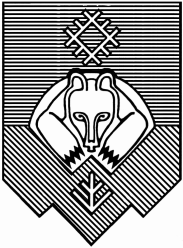 «СЫКТЫВКАР» КАР КЫТШЛÖН МУНИЦИПАЛЬНÖЙ ЮКÖНСА СÖВЕТ 